Объявление
 о проведении закупа способом запроса ценовых предложений №12   г. Алматы                                                                                                                                                                                                            «09» августа 2021 гГКП «Детская городская клиническая инфекционная больница» на праве хозяйственного ведения УЗ г. Алматы расположенное по адресу, г. Алматы, ул. Байзакова, 299А, объявляет о проведения закупа медицинского изделия способом запроса ценовых предложений в соответствии Главы 9 постановлением Правительства Республики Казахстан от 04 июня 2021 года № 375 «Об утверждении Правил организации и проведения закупа лекарственных средств, медицинских изделий и специализированных лечебных продуктов в рамках гарантированного объема бесплатной медицинской помощи и (или) в системе обязательного социального медицинского страхования, фармацевтических услуг» (далее – Правила) на сумму: 5 600 000,00 (пять миллионов шестьсот тысяч) тенге 00 тиын.Перечень закупаемых товаров:Условия поставки:Поставка на условиях ИНКОТЕРМС 2020 в течении 40 календарных дней с момента получения заявки от заказчика  (город Алматы, улица Байзакова 299А) включая все затраты потенциального поставщика на транспортировку, страхование, уплату таможенных пошлин, НДС и других налогов, платежей и сборов, и другие расходы, Представление потенциальным поставщиком ценового предложения является формой выражения его согласия осуществить поставку товара с соблюдением условий запроса и типового договора закупа, оплата производится по мере поступления бюджетных средств.2) место представления (приема) документов и окончательный срок подачи ценовых предложений;ГКП на ПХВ «Детская городская клиническая инфекционная больница» УЗ города Алматы, улица Байзакова 299А, второй этаж, отдел государственных закупок, окончательный срок представления подачи ценовых предложений до 10:00 (времени Нур-Султан) «17» августа 2021 года.3) дата, время и место вскрытия конвертов с ценовыми предложениями - 11:00 (времени Нур-Султан) «17» августа 2021 года, ГКП на ПХВ «Детская городская клиническая инфекционная больница» УЗ города Алматы, улица Байзакова 299А, второй этаж, отдел государственных закупок.4) Квалификационные требования, предъявляемые к потенциальному поставщику должны соответствовать Главе 3 Правил.5) Требования к лекарственным средствам и медицинским изделиям, приобретаемым в рамках оказания гарантированного объема бесплатной медицинской помощи и (или) медицинской помощи в системе обязательного социального медицинского страхования должны соответствовать Главе 4 Правил. Каждый потенциальный поставщик до истечения окончательного срока представления ценовых предложений представляет только одно ценовое предложение в запечатанном виде. Представление потенциальным поставщиком ценового предложения является формой выражения его согласия осуществить поставку товара с соблюдением условий запроса и типового договора закупа, оплата производится по мере поступления бюджетных средств.Приложение 12к приказу Министраздравоохранения исоциального развитияРеспублики Казахстанот «18» января 2017 года №20ФормаЦеновое предложение потенциального поставщика(наименование потенциального поставщика) (заполняется отдельно на каждый лот)Лот № _____________ Печать (при наличии) _______________________________________Подпись             должность, фамилия, имя, отчество (при его наличии)Примечание: потенциальный поставщик может не указывать составляющие общей цены, при этом указанная в данной строке цена рассматривается как цена, определенная с учетом всех затрат потенциального поставщика.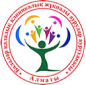 Утверждаю Главный врач ГКП на ПХВ «Детская городская клиническая инфекционная больница» УЗ г. Алматы _______________________ Сералин Е.Б. № лотаНаименованиеТехническая характеристика (комплектация) закупаемых товаров Ед. измКол-воЦенаСумма1Детектор вен Vein Detector VD-80Проекционный источник света: инфракрасный свет с использованием технологии DLP (технология цифровой обработки света).Глубина: до 15ммТочность положения: ≤0.2ммРасстояние проекции: 250 мм~350ммДлина волны инфракрасного диапазона: 850НММетод подачи инфракрасного излучения: переключаемый между верхним и нижним диапазоном инфракрасного излучения.Основная длина волны источника света: 750НМ~940НМЯркость проектора: 1В 20 люмен (регулируемая)Виды цвета проекции: переключаемые: белый, зеленый, красный.Распознавание глубины: отметка трех видов глубиныРабочие режимы проекции: стандартный режим, детский режим и режим инвертирования цветовРежим работы прибора: непрерывныйТрансформация фонового цвета: черный и белыйРазрешение камеры: ≥600 Lin.Разрешение изображения 824*480Частота кадров: ＞30 кадров в секундуПроцессор: Intel®Atom, 4-х ядерный процессорРабочая среда: Операционная система Windows 8.1Инфракрасный усилитель: ЕстьДлина волны усилителя: 850 НМЗарядное устройство усилителя: DC+12V,Емкость аккумулятора усилителя:1000 mA, 12.6WРазмер усилителя: 19см*30см*33смВес усилителя: меньше чем 0.3 кгЗарядное устройство: DC +12V 4A.Время автономной работы от батареи: до 3,5 часов.Время работы в режиме ожидания: ≥180минЗарядка: базовое зарядное устройство (хост и зарядное устройство могут быть разделены)Размеры базового зарядного устройства: ширина – 8 см; длина – 8 см; высота – 10 см.Потребляемая энергия: 25 В-ААтмосферное давление: 86 kPa~106 kPa.Продолжительность зарядки: 3 часа (выключенное состояние).Источник питания: DC+12V, 10W.Условия рабочей среды: температура 10℃~40℃; влажность ≤80%.Условия при транспортировке: температура 5℃~40℃; влажность ≤80%.Условия хранения: температура 5℃~40℃; влажность ≤80%.Класс безопасности: класс 1 тип B.Вес прибора: 0,53 кг.Размеры прибора: 22 см*5 см*7 см.Размеры упаковки с принадлежностями: 61*52*29 смВ комплектацию входят: детектор вен 1 шт., зарядное устройство 1 шт., усилитель 1 шт., колесная база 1 шт. и набор инструментов, кабель питания и адаптер питания, хирургический маркер 1 шт.Прибор крепится на колёсную базу с пятью колёсами с возможностью поворота на 360 градусов.Характеристики колёсной базы: высота от пола каждой лапки колёсной базы– 10,5 см; длина лапки основания каждого колеса – 23 см; длина плеча телескопического держателя – 27 см; изменяемая длина трубы базы от основания до телескопического держателя от 72 до 116 см;наличие на колёсной базе корзинки для медицинских принадлежностей.Требуемый срок гарантийного сервисного обслуживания медицинской техники составляет не менее 12 (двенадцати) месяцев с даты ввода в эксплуатацию.Сервисное обслуживание медицинской техники 2а, 2б и 3 классов безопасности осуществляется:       сервисными службами производителя медицинской техники;        сервисными службами, имеющими документальное подтверждение от производителя медицинской техники на право проведения сервисного обслуживания согласно (Приказ Министра здравоохранения Республики Казахстан от 15 декабря 2020 года № ҚР ДСМ-273/2020 «Об утверждении правил осуществления сервисного обслуживания медицинских изделий в Республике Казахстан»)штука22 800 000,005 600 000,00№ п/пСодержание1Описание медицинского изделия2Страна происхождения3Завод-изготовитель4Единица измерения5Цена ___ за единицу в ___ на условиях DDP ИНКОТЕРМС 2010 (пункт назначения)6Количество7Общая цена, в _______ на условиях DDP ИНКОТЕРМС 2010, пункт назначения, включая все расходы потенциального поставщика на транспортировку, страхование, уплату таможенных пошлин, НДС и других налогов, платежей и сборов, другие расходы